Begabungsmodell der ISH: Begabung entfalten – Gemeinschaft gestaltenDie ISH fördert die Begabungen ihrer Schülerinnen und Schüler (SuS) in der besonderen Gemeinschaft von Schule und Internat.Neben den Schwerpunkten Politik und Wirtschaft, Naturwissenschaften, Mathematik und Informatik fördert die ISH eine universale Bildung.Im Fokus steht die Förderung von sichtbaren (Leistungs-)Stärken, aber auch das Entdecken und Fördern von potentiellen Stärken und Begabungen.Die ISH fördert die Schülerinnen und Schüler mithilfe innovativer, personalisierter Unterrichtsformen und eines großen Spektrums außerunterrichtlicher Angebote. Dabei zielt sie sowohl auf die Lernergebnisse (Leistungen) der Schülerinnen und Schüler als auch auf gemeinsames Leben und Lernen, Persönlichkeitsentwicklung und ihre Verantwortungsübernahme für sich selbst und die Gemeinschaft. Die ISH legt beim Lernen den Fokus auf die kognitive Aktivierung, die Reflexion des Lernprozesses und die Übernahme von Eigenverantwortung der Schülerinnen und Schüler für diesen Prozess. Schülerinnen und Schüler an der ISH werden durch Lehrkräfte sowie Sozialpädagoginnen und Sozialpädagogen mentoriell begleitet. Die Schule bietet unterschiedliche Möglichkeiten der Diagnostik, des Coachings und der Beratung.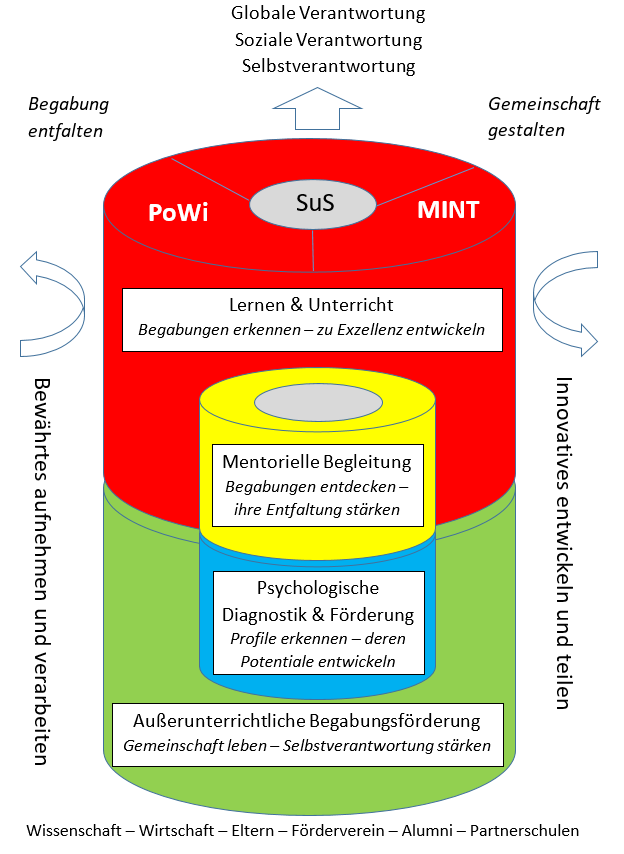 